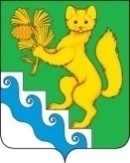 АДМИНИСТРАЦИЯ БОГУЧАНСКОГО РАЙОНАПОСТАНОВЛЕНИЕ19.07.2023                                 с. Богучаны                                     № 708 - пО внесении изменений в постановление администрации Богучанского районаот 16.01.2013 № 34-п «Об образовании избирательных участков, участков референдумов на территории Богучанского района Красноярского края сроком на пять лет»В соответствии со ст.19 Федерального Закона от 12.06.2002 № 67-ФЗ "Об основных гарантиях избирательных прав и права на участие в референдуме граждан Российской Федерации», согласно ст. ст. 7, 47, 48 Устава Богучанского района  ПОСТАНОВЛЯЮ:1. Внести в постановление администрации Богучанского района 
от 16.01.2013 № 34-п «Об образовании избирательных участков, участков референдумов на территории Богучанского района Красноярского края сроком на пять лет» следующие изменения:1.1. дефис 14 читать в новой редакции «- избирательный участок № 989 (д. Заимка; с. Богучаны (часть), улицы: 8 Марта д. 1-31, Декабристов д. 1-23, д. 2-28, Западная д. 14, Комсомольская д. 1-23, д. 2-22, Нагорная, Новоселов, Перенсона д. 7-30,  Российская д. 1-21, д. 2-34, Садовая, Тихая, Цветочная, Щетинкина, пер. Дальний, место нахождения участковой избирательной комиссии и помещения для голосования: Красноярский край, Богучанский район, с. Богучаны, ул. Перенсона, 9, тел. 21-229;»;1.2. дефис 21 читать в новой редакции «- избирательный участок № 996 (с. Карабула), место нахождения участковой избирательной комиссии и помещения для голосования: Красноярский край, Богучанский район, д. Карабула, ул. Центральная, 7, тел. 26-394;»;1.3. дефис 23 читать в новой редакции «- избирательный участок № 998 (п. Таежный (часть), улицы:  9 Мая,  40 лет Победы, Аэродромная, Дружбы, Железнодорожников, Карабульская, Комсомольская, Крайняя, Мельничная, Мира, Молодежная, Монтажников, Новая, Новоселов, Олимпийская, Первомайская, Пионерская, Свердлова, Свободная, Сибирская, Солнечная, Таежная, переулки: Водяной, Светлый, место нахождения участковой избирательной комиссии и помещения для голосования:  Красноярский край, Богучанский район, п. Таежный, ул. Новая, 6 «В», 2 этаж, тел. 26-979»;1.4. дефис 23 читать в новой редакции «- избирательный участок № 1003 (с. Чунояр), место нахождения участковой избирательной комиссии и помещения для голосования:  Красноярский край, Богучанский район,           с. Чунояр, ул. Партизанская, 33, тел. 38-188»;1.5. дефис 23 читать в новой редакции «- избирательный участок № 1006 (п. Невонка, п. Гольтявино), место нахождения участковой избирательной комиссии и помещения для голосования:  Красноярский край, Богучанский район, п. Невонка, ул. Юбилейная, 1 «А», тел. 29-190;»;2. Контроль за исполнением постановления возложить на заместителя Главы Богучанского района по общественно-политической работе С. А. Петрова.3. Постановление вступает в силу со дня, следующего за днем опубликования в «Официальном вестнике Богучанского района».И.о. Главы Богучанского района		               А. С. Арсеньева